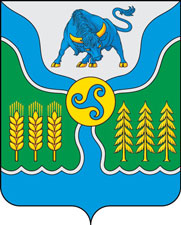 ИРКУТСКАЯ ОБЛАСТЬОСИНСКИЙ МУНИЦИПАЛЬНЫЙ РАЙОНДУМА ОСИНСКОГО МУНИЦИПАЛЬНОГО РАЙОНАЗаключениео результатах публичных слушаний по рассмотрению проекта решения Думы Осинского муниципального района «О внесении изменений в Устав Осинского муниципального района»с. Оса 										     26.06.2023 года                                                                                                начало 11 ч. 00 мин.окончание 11 ч. 25 мин.      На публичные слушания был вынесен проект решения Думы Осинского муниципального района «О внесении изменений в Устав Осинского муниципального района».       Инициатором проведения публичных слушаний выступила Дума Осинского муниципального района.       Решением Думы Осинского муниципального района от 26 мая 2023 года №303 публичные слушания были назначены на 26 июня 2023 года, в 11 ч. 00 мин. в конференц-зале администрации Осинского муниципального района. Данное решение было опубликовано в приложении к Осинской районной газете «Знамя Труда» от 26 мая 2023 года №20 (7849).На публичных слушаниях присутствовало 7 человек.-	Бухашеев А.П., председатель Думы Осинского муниципального района;-	Хошхоев Б.М., первый заместитель Мэра Осинского муниципального района;-         Нашкеева М.А., заместитель Мэра Осинского муниципального района по экономике и сельскому хозяйству, начальник отдела экономического развития и труда;-	Бардамов Г.С., начальник Управления по правовым вопросам и муниципальному заказу администрации Осинского муниципального района;-	Москвитина В.В., консультант Думы Осинского муниципального района, секретарь рабочей группы.-	Токтонова А.А., и.о. главного редактора газеты «Знамя труда»; -       Зверева И.Б., контрактный управляющий администрации Осинского муниципального района;-    Хоткина З.И., главный специалист, управления по правовым вопросам и муниципальному заказу;В соответствии с ч. 4 ст. 44 Федерального закона от 06.10.2003г. № 131-ФЗ «Об общих принципах организации местного самоуправления в Российской Федерации» был опубликован Порядок учета предложений граждан по проекту решения Думы Осинского муниципального района «О внесении изменений и дополнений в Устав Осинского муниципального района»,  принятый решением Думы Осинского муниципального района от 26 июня 2023 года №304.         Инициатор проведения публичных слушаний: Дума Осинского муниципального района.       Председателем публичных слушаний избран Бухашеев А.П., секретарем – Москвитина В.В.Проголосовало:1.	«За» - единогласно2.	«Против» - нет3.	«Воздержались» - нетПовестка дня:1.	О рассмотрении проекта решения Думы Осинского муниципального района «О внесении изменений в Устав Осинского муниципального района».Докладывает: начальник управления по правовым вопросам и муниципальному заказу администрации Осинского муниципального района Бардамов Г.С.         Председатель Думы Осинского муниципального района Бухашеев А.П. выступил с кратким приветственным словом, также сообщил, что 26 мая 2023 года на очередном заседании Думы района был рассмотрен проект решения Думы Осинского муниципального района «О внесении изменений в Устава Осинского муниципального района» и назначены публичные слушания на 26 июня 2023 года, в 11.00.  в конференц-зале администрации района.         В соответствии с ч. 4 ст. 44 Федерального закона от 06.10.2003г. № 131-ФЗ «Об общих принципах организации местного самоуправления в Российской Федерации» решение  Думы Осинского муниципального района «О рассмотрении проекта решения Думы Осинского муниципального района «О внесении изменений в Устав Осинского муниципального района» и решение Думы Осинского муниципального района «Об утверждении порядка учета предложений граждан по проекту решения Думы Осинского муниципального района «О внесении изменений в Устав Осинского муниципального района и участия граждан в его обсуждении» были опубликованы в приложении к Осинской районной газете «Знамя Труда» от 26 июня 2023 года №20 (7849). После этого огласил регламент проведения публичных слушаний. Предложений от граждан по проекту решения Думы «О внесении изменений в Устав Осинского муниципального района» до настоящего времени не поступало.Бардамов Г.С. начальник управления по правовым вопросам и муниципальному заказу администрации Осинского муниципального района озвучил проект решения Думы «О внесении изменений в Устав Осинского муниципального района»:В Устав Осинского муниципального района предлагаем внести следующие изменения:1. Внести следующие изменения в Устав Осинского муниципального района:1.1. в абзаце втором части 5 статьи 15 слова «избирательной комиссией муниципального района», заменить словами «избирательной комиссией, организующей подготовку и проведение местного референдума»;1.2. в части 9 статьи 15 слова «избирательной комиссией муниципального района», заменить словами «избирательной комиссией, организующей подготовку и проведение местного референдума»;1.3. в подпункте «а» пункта 2 части 7 статьи 30 слова «, аппарате избирательной комиссии муниципального образования» исключить;1.4. в подпункте «б» пункта 2 части 7 статьи 30 слова «, аппарате избирательной комиссии муниципального образования» исключить;1.5. часть 7.4 статьи 30 признать утратившей силу;1.6. часть 10 статьи 30 дополнить пунктом 9.2 следующего содержания:«9.2) решения думы Осинского муниципального района в случае отсутствия депутата без уважительных причин на всех заседаниях думы Осинского муниципального района в течение шести месяцев подряд;»;1.7. в части 3 статьи 32 слова «избирательной комиссией муниципального района», заменить словами «избирательной комиссией, организующей подготовку и проведение муниципальных выборов»;1.8. Главу 9 «Избирательная комиссия Осинского муниципального района» признать утратившей силу;1.9. в части 1 статьи 52 слова «, аппарате избирательной комиссии Осинского муниципального района», «, избирательной комиссии Осинского муниципального района» исключить.1.10. в части 3 статьи 52 слова «, аппарата избирательной комиссии Осинского муниципального района» исключить.По завершении публичных слушаний Председателем публичных слушаний Бухашеевым А.П. были подведены итоги обсуждения, и был выставлен на голосование вопрос об одобрении рассмотренного проекта решения Думы Осинского муниципального района «О внесении изменений в Устав Осинского муниципального района» и направлении его на рассмотрение  для принятия на ближайшем заседании Думы Осинского муниципального района.Итоги голосования:1. «ЗА» - единогласно.2. «Против» - нет.3. «Воздержались» - нет.         Единогласным решением лиц, участвовавших на публичных слушаний было принято решение об одобрении рассмотренного проекта решения Думы Осинского муниципального района «О внесении изменений в Устав Осинского муниципального района» и направлении его на рассмотрение  для принятия на ближайшем заседании Думы Осинского муниципального района.Председатель 	публичных слушаний						                       А.П. БухашеевСекретарь публичных слушаний 	                   В.В. Москвитина